Приложение  2к Правилам демонтажа рекламныхконструкций, незаконно установленныхна территории городского округа г. БорПРЕДПИСАНИЕ N 252О ДЕМОНТАЖЕ РЕКЛАМНОЙ КОНСТРУКЦИИГородской округ город БорНижегородской области                                                                             28.06.2021    Комитетом  архитектуры и градостроительства Администрации городского округа город Бор Нижегородской   области   выявлена   рекламная   конструкция, расположенная по адресу:  Нижегородская обл., г.Бор, улица Островского, участок 2, № 4 (слева направо) (акт № 367 от 16.06.2021) ______________________________________________________________тип:  односторонний  отдельно  стоящий  щит форматом 3х6м.,владелец рекламной конструкции –  Москвичев Олег Алексеевич,  адрес   регистрации:    г.Бор,   жилой район «Пичугино»,    улица 5,   д.32____________(наименование юридического или физического лица –   _____________________________________________________________________ владельца рекламной конструкции либо собственника_____________________________________________________________________      или иного законного владельца недвижимого имущества, к_____________________________________________________________________ которому присоединена рекламная конструкция, адрес)_____________________________________________________________________которая  установлена  с  нарушением  части  9 статьи 19_____________________________________________________________________ Федерального закона от 13 марта 2006 года N 38-ФЗ "О рекламе".ПРЕДПИСЫВАЮ:    1. Москвичеву  Олегу  Алексеевичу осуществить демонтаж рекламной конструкции в течение 10 дней  со  дня вручения  предписания о  демонтаже  рекламной  конструкции.    2.  Информацию  о  выполнении  данного  предписания  (с  фотофиксацией) представить  в  течение  3  рабочих  дней  со  дня исполнения предписания в Комитет   архитектуры и градостроительства администрации городского округа г. Бор по адресу: г. Бор, ул. Ленина, д. 97. м.п.С предписанием ознакомлен (или вручено)_____________________________________________							          (Ф.И.О., должность, дата,)Приложение к  Предписанию № 252  от 28.06.2021 ФОТОФИКСАЦИЯ  ПО СОСТОЯНИЮ НА  16.06.2021Нижегородская область, г. Бор, улица Островского, участок 2, № 4 (слева  направо)                        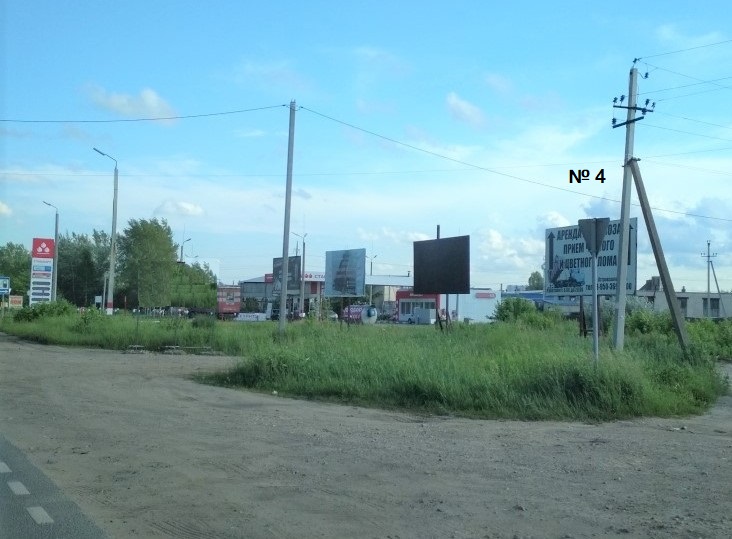  Зам. главы администрацииА.В.  ЯнкинПредседатель Комитета архитектурыи градостроительстваА.А. Королев